15 Aug 1997, Zurich Indian High Commission event - Switzerland - Mrs Sonali Bandyopadhyay of Sydney singing a Hindi song (of Respected Lata Mangeshkaar)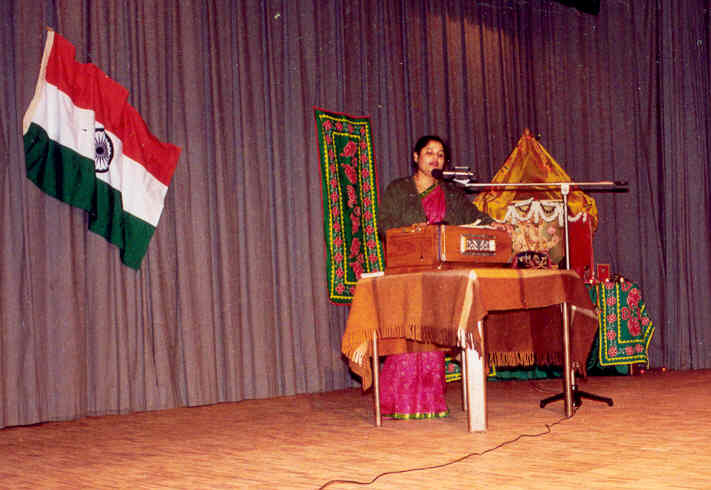 